Министерство образования и науки Самарской областиГБПОУ «ПОВОЛЖСКИЙ ГОСУДАРСТВЕННЫЙ КОЛЛЕДЖ»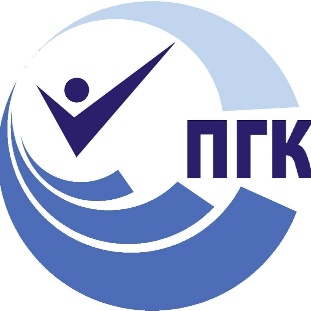 ПОЛОЖЕНИЕОБ УЧЕБНОЙ ФИРМЕ «ПРАВОВЕД»П 04-02.2019Самара,2019Общие положенияУчебная фирма «Правовед» – это студенческое объединение студентов, участвующих в творческой, социально-значимой деятельности.Учебная фирма «Правовед» создаётся с целью разъяснительной и профилактической работы среди подростков по предупреждению правонарушений, проявление инициативы и творчества по изучению и пропаганде правовых знаний среди студентов.Учебная фирма создается и действует на основании добровольности, самоуправления и равноправности его членов.Участником учебной фирмы может стать студент 1-4 курса, который поддерживает цели и задачи учебной фирмы и ориентирован на ценности общества.Член учебной фирмы может оставить членство по собственному желанию, или быть исключенным по решению общего собрания учебной фирмы за действия, которые несовместимы с идеями и принципами добровольчества.Работа  в учебной фирме осуществляется в свободное от учебного процесса время.Цели и задачиЦелью деятельности является предоставление возможности каждому члену учебной фирмы  проявить себя, реализовать свой потенциал посредством их вовлечения в социальную практику (через участие в социальных, экологических, гуманитарных, культурно-образовательных, просветительских и др. проектах).Задачи: Повышение юридической грамотности, формирование законопослушного поведения среди студентов.Привлечение студентов к решению социально значимых проектов.Проявление инициативы и творчества по изучению и пропаганде правовых знаний среди студентов.Активное включение студентов в проведении разъяснительной и профилактической работы среди подростков по предупреждению правонарушений.Внедрение социальных проектов, социальных программ, мероприятий, акций и участие в них.Получение необходимого опыта и навыков для реализации собственных идей и   проектов в сфере пропаганды здорового образа жизни.Формирование правовой культуры гражданина через овладение системой знаний по основам важнейших отраслей права для большего осознания ценности жизни.Ведущие принципы деятельности отрядаДобровольность – никто не может быть принужден действовать в качестве участника учебной фирмы, участники учебной фирмы  действуют только по доброй воле.Безвозмездность – труд участников учебной фирмы не оплачивается, участники учебной фирмы оказывают безвозмездную помощь и осуществляют безвозмездную работу.Ответственность – участники учебной фирмы, взявшие на себя ту или иную работу – принимают на себя личную ответственность за ее качественное выполнение и доведение до конца.Уважение – участники учебной фирмы уважают достоинство, особенности и культуру всех людей.Равенство – участники учебной фирмы  признают равные возможности участия каждого в коллективной деятельности.Самосовершенствование – участники учебной фирмы признают, что их деятельность способствует их личному совершенствованию, приобретению новых знаний и профессиональному росту. Нравственность – следуя в своей деятельности морально-этическим нормам, участники учебной фирмы, личным примером содействуют формированию и распространению в обществе духовно-нравственных и гуманистических ценностей.Основные задачи деятельностиВоспитать уважение к закону, к статусу гражданина РФ, к большой и малой родине;Научить оценивать свои поступки и прогнозировать их возможные последствия;Сформировать навыки применения юридических знаний в конкретных жизненных ситуациях;Обеспечить эффективное сочетание урочных и внеурочных форм организации образовательного процесса, взаимодействия всех его участников;Оказание содействие молодежи в защите их прав и охраняемых законом интересов путем оказания консультационной юридической помощи;Обеспечение колледжа базой для постоянного правового обеспечения, исследовательской работы;Выработка у студентов профессионально значимых черт характера и изучение ими проблем, касающихся профессиональной деятельности.Виды деятельностиОсновные направления деятельности учебной фирмы формируются в соответствии с целями и задачами, определенными настоящим положением и планом работы, утверждаемым ежегодно.Основными направлениями в деятельности являются:Формирование у студентов навыков практической деятельности; Организация участия студентов в исследовательской работе, по изучению проблем юриспруденции; Оказание правовой помощи студентам путем проведения консультаций по юридическим вопросам; Разработка и реализация социальных проектов, мероприятий и акций.Участие в исследовательских и культурно-массовых мероприятиях колледжа;Проведение профилактической работы со студентами (беседы, тренинги, тематические игры, дискуссии, акции).Права и обязанности участника учебной фирмыУчастник  имеет право:Выступать с докладами и сообщениями на заседаниях учебной фирмы, а также в сторонних организациях;Представлять результаты своих исследований на научно-практических конференциях;Публиковать результаты исследований в сборниках и на официальных сайтах;Участвовать в различных конкурсах и проектах в порядке, предусмотренном положениями о конкурсах;Присутствовать на заседаниях учебной фирмы;Осуществлять в полном объеме полномочия, предусмотренные законами об общественных объединениях;Вносить предложения касающиеся деятельности учебной фирмы.6.2 Участник обязан:Соблюдать настоящее Положение;Принимать участие в общественной и научно-практической деятельности;Исполнять решения, принятые членами учебной фирмы;Пропагандировать деятельность учебной фирмы;Соблюдать авторские права;Регулярно знакомиться с изменениями в законодательстве;Посещать мероприятия, проводимые учебной фирмой.Основные принципы руководства учебной фирмойУчебной фирмой руководит преподаватель, назначенный директором колледжа, который:Организует деятельность учебной фирмы. Ведет документацию  и отчитывается о своей работе.Способствует формированию позитивного морально-психологического климата.Предлагает повестку заседаний, вопросы для обсуждения.Включает в состав клуба, и исключают из него.Обеспечивает необходимую административную и организационную поддержку деятельности учебной фирмы.В начале каждого учебного года составляет план заседаний по согласованию с членами учебной фирмы.Оповещает всех членов фирмы о предстоящем заседании;Оказывает помощь всем членам фирмы в подготовке заседаний;Принимает активное участие в работе учебной фирмы: готовит доклады, выступает с ними, активно участвует в обсуждении актуальных вопросов.Участвует во всех мероприятиях, организуемых учебной фирмой;Организует продуктивный, творческий досуг участников фирмы  и их взаимодействие во внеурочное время.Поощрение участников учебной фирмыОбъявление благодарности приказом по колледжу.Награждение грамотой.Вручение подарка, сувенира.Награждение от официальных лиц. Меры взысканияК членам учебной фирмы, которые недобросовестно относятся выполнению своих обязанностей или нарушают требования настоящего положения, могут применяться следующие взыскания: предупреждение, выговор, исключение из учебной фирмы.Реорганизация и ликвидация учебной фирмыУчебная фирма реорганизуется и ликвидируется на общем собрании членов учебной фирмы, если за это решение проголосовало не менее 2/3 членов отряда.Деятельность учебной фирмы может быть прекращена путем ликвидации или реорганизации (слияние, присоединение, разделение.)Заключительные положенияНастоящее Положение вступает в силу с момента его утверждения.В случае внесения изменений и (или) дополнений в действующее законодательство настоящее Положение действует с учетом данных изменений и (или) дополнений.УТВЕРЖДЕНОПриказом директораГБПОУ «ПГК»от                      №